Use this form to request minor changes in existing programs (majors, minors, certificates, or specializations). The university Vice President for Academic Affairs approves minor program modifications and they are included in the Annual Minor Program Modification Summary form.University ApprovalTo the Board of Regents and the Executive Director: I certify that I have read this proposal, that I believe it to be accurate, and that it has been evaluated and approved as provided by university policy.This modification addresses a change in (place an “X” in the appropriate box):Effective date of change: Program Degree Level (place an “X” in the appropriate box):Category (place an “X” in the appropriate box):Primary Aspects of the Modification (add lines or adjust cell size as needed):Explanation of the Change:Remove the “choose from” option and replace with just CSC 150 to ensure programming skills necessary for CIS 474.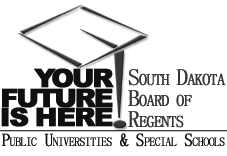 SOUTH DAKOTA BOARD OF REGENTSACADEMIC AFFAIRS FORMSMinor Program ModificationUNIVERSITY:PROGRAM TITLE:Data Analytics CertificateCIP CODE:11.0401UNIVERSITY DEPARTMENT:Information SystemsUNIVERSITY DEPARTMENT CODEDINFSUNIVERSITY DIVISION:College of Business & Info SystemsUNIVERSITY DIVISION CODE:DBIS-81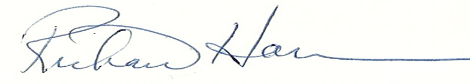 Vice President of Academic Affairs or President of the UniversityDateCourse deletions that do not change the nature of the program, or distribution of courses in the program, or change of total credit hours requiredCourse additions that do not change the nature of the program, or distribution of courses in the program, or change of total credit hours requiredRevised courses in the program.AssociateBachelor’sMaster’sDoctoralCertificateSpecializationMinorMajorExisting CurriculumExisting CurriculumExisting CurriculumExisting CurriculumExisting CurriculumProposed Curriculum (highlight changes)Proposed Curriculum (highlight changes)Proposed Curriculum (highlight changes)Proposed Curriculum (highlight changes)Proposed Curriculum (highlight changes)Pref.Num.TitleCr.Hrs.Pref.Num.TitleCr. Hrs.Choose 3 credits from the following 3 courses:Choose 3 credits from the following 3 courses:Choose 3 credits from the following 3 courses:3CSC150Computer Science I3CIS123Problem solving and ProgCIS130Visual Basic ProgrammingCSC150Computer Science ICIS372Programming for Analytics3CIS372Programming for Analytics3CIS474Business Intelligence and Big Data3CIS474Business Intelligence and Big Data3CIS484Database Management Systems3CIS484Database Management Systems3Total Hours Required12Total Hours Required12